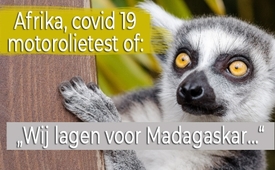 Afrika, covid-19, motorolietest of: “Wij lagen voor Madagaskar…”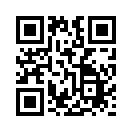 De president van Tanzania, Magufuli, heeft in zijn land Covid-19 tests laten uitvoeren op planten, dieren en zelfs motorolie. De president van Madagaskar, Rajoelina, verkondigde eind april: Afrika heeft een preventief en genezend medicament gevonden tegen Covid-19 en met succes ingezet. Hoe werden de inzichten van de twee presidenten door de wereldgemeenschap wel opgenomen?Afrika, Covid-19, motorolietest of: "We lagen voor Madagaskar..." 

Klaarblijkelijk neemt globaal de scepsis met betrekking tot de zinvolheid van de gedwongen maatregelen tegen corona toe, zo ook in Afrika. Eveneens bij de president van Tanzania, John Magufuli, kwamen er twijfels op. In ieder geval greep hij naar een buitengewone controle van de testprocedures van Covid-19 in zijn land. Hij liet monsters nemen van planten, dieren en zelfs motorolie. Voorzien van menselijke namen en persoonlijke gegevens, liet hij die naar laboratoria sturen en testen op Covid-19. De gedeeltelijk positieve testresultaten bewijzen zonder twijfel de legitimiteit van zijn ongewone onderzoeksopdracht. Daarom vraagt Magufuli zich af, wat het betekent, dat sommige van deze monsters positief getest werden: “Moeten papaja's en geiten nu ook in afzondering?” Hij concludeert, dat met deze testen een smerig spel wordt gespeeld en dat er ongelooflijke dingen in zijn land en wereldwijd gaande zijn. Daarom roept hij nu wetenschappers en specialisten in zijn land, maar ook wereldwijd op, hun onomkoopbaarheid te bewijzen, om zo alle “onzinnigheden” te ontmaskeren. 

Het Coronavirus bereikte, zoals bijna elk land ter wereld, ook de eilandstaat Madagaskar in de Indische Oceaan met zijn 26 miljoen inwoners. Maar er worden inspanningen gedaan om het Covid 19-virus te bestrijden. Opdat er niet zou gebeuren wat in het vanouds bekend kampvuurlied wordt bezongen: “We lagen voor Madagaskar en hadden de pest aan boord [...] en dagelijks ging er één overboord”, werd de Madagassische president Andry Rajoelina actief. Hij verzocht te zoeken naar inheemse geneesmiddelen tegen Covid-19 op zijn eiland, dat door de 400 km brede Straat van Mozambique van het Afrikaanse vasteland gescheiden is. Trots verkondigde Rajoelina eind april 
dat Afrika een preventief en curatief geneesmiddel tegen Covid-19 gevonden en met succes gebruikt heeft: Covid-Organics. Covid-19 is dus niet zoals de pest in het lied, maar ook beheersbaar met natuurlijke middelen! In plaats van het werk voor het algemeen belang te eren en Afrika te promoten, straffen de WHO en de Europese gezondheidsverenigingen Rajoelina en Afrika nu met desinteresse en een catalogus van verplichtingen. Het medicijn moet allereerst klinische testen doorlopen hebben, voordat het ook maar serieus genomen kan worden. De westerse media in hun functie als hun kruiwagen verklaren Covid-Organics daaropvolgend als een “toverdrankje” of “kruidenthee” en Rajoelina zelf als een niet serieus te nemen, naïeve “missionaris” en “corona loochenaar”. De WHO, Pharma & Co laten namelijk hun controle en de zaken met Covid-19 in Afrika niet zo eenvoudig bederven door een natuurlijk, bijwerkingvrij en goedkoop geneesmiddel. Is het dan nog verwonderlijk, dat Rajoelina de Europese daden ziet als een poging van het Westen, Afrika te hinderen in zijn streven naar onafhankelijkheid? Daarom treedt Rajoelina met Madagaskar uit de WHO. Hij roept ook alle andere Afrikaanse naties ertoe op, uit de internationale organisaties te treden, zodat de Afrikaanse landen een zelfstandige en onafhankelijk gezondheidssysteem kunnen opbouwen.door avr./mse./abu.Bronnen:www.celesylvupdates.com/news/the-president-of-madagascar-andry-rajoelina-has-called-on-all-african-nations-to-quit-the-world-health-organization-who/
www.youtube.com/watch?v=Wg_lYmB1mC8Dit zou u ook kunnen interesseren:#Coronavirus-nl - coronavirus-nl - www.kla.tv/Coronavirus-nl

#WHO - www.kla.tv/WHO-nl

#Gezondheid - www.kla.tv/Gezondheid-nlKla.TV – Het andere nieuws ... vrij – onafhankelijk – ongecensureerd ...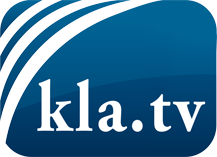 wat de media niet zouden moeten verzwijgen ...zelden gehoord van het volk, voor het volk ...nieuwsupdate elke 3 dagen vanaf 19:45 uur op www.kla.tv/nlHet is de moeite waard om het bij te houden!Gratis abonnement nieuwsbrief 2-wekelijks per E-Mail
verkrijgt u op: www.kla.tv/abo-nlKennisgeving:Tegenstemmen worden helaas steeds weer gecensureerd en onderdrukt. Zolang wij niet volgens de belangen en ideologieën van de kartelmedia journalistiek bedrijven, moeten wij er elk moment op bedacht zijn, dat er voorwendselen zullen worden gezocht om Kla.TV te blokkeren of te benadelen.Verbindt u daarom vandaag nog internetonafhankelijk met het netwerk!
Klickt u hier: www.kla.tv/vernetzung&lang=nlLicence:    Creative Commons-Licentie met naamgeving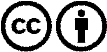 Verspreiding en herbewerking is met naamgeving gewenst! Het materiaal mag echter niet uit de context gehaald gepresenteerd worden.
Met openbaar geld (GEZ, ...) gefinancierde instituties is het gebruik hiervan zonder overleg verboden.Schendingen kunnen strafrechtelijk vervolgd worden.